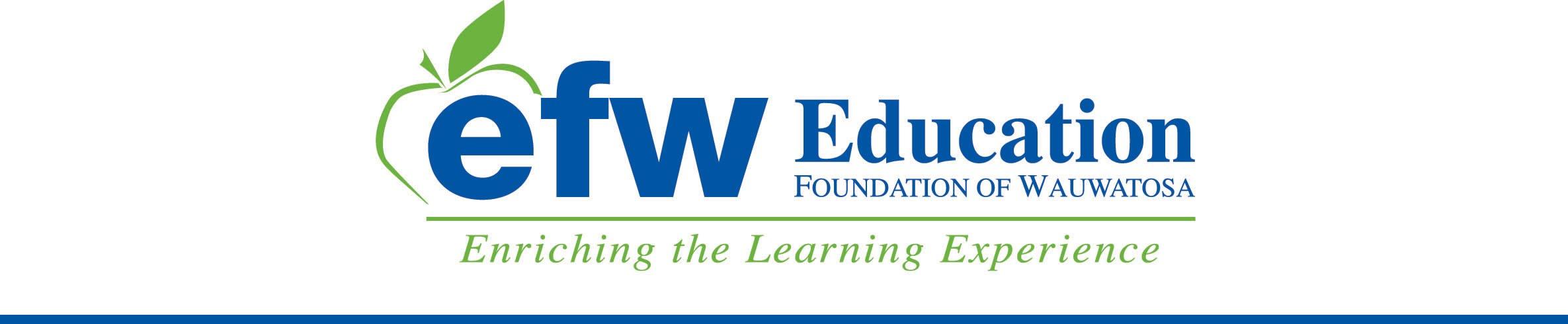 EFW Grant Application DEADLINE: January 5, 2024, 4:00 pmProject Title: _____________________________________________________________________________________School or Location: ________________________________________________________________________________Primary Grant Coordinators (please include at least one teacher sponsor to ensure grant aligns with classroom initiatives): Teacher Sponsor: _____________________________________   ________________________________________			(Signature) 		(Name Printed) 	                              Email________________________________  Phone ____________________________________Applicant 2: _____________________________________   _____________________________________________	 		(Signature) 		(Name Printed) 	                              Email ________________________________ Phone ____________________________________Applicant 3: _____________________________________   _____________________________________________	 		(Signature) 		(Name Printed) 	                              Email ________________________________ Phone ____________________________________	 Applicant 4: _____________________________________   _____________________________________________	 		(Signature) 		(Name Printed) 		                             Email ________________________________  Phone ____________________________________The EFW keeps track of how the grant money is used and how many students benefit from each grant that is awarded. Therefore, in agreement with your acceptance of grant money, your signature indicates that you are agreeing to submit feedback on how the grant has benefited our students and provide pictures to be used for marketing purposes. Failure to send this required information to the EFW may impact any consideration an individual staff member will receive for a future grant.Send electronically to kristin@tosaefw.org or return completed application in sealed envelope to:EFW/Kristin Flierl		OR	 	Attn: Kristin Flierl/EFWP.O. Box 13022				Fisher Building – District MailWauwatosa, WI  53213		 Project Title: ______________________________________________________________________________________Summary Statement (1-2 sentences stating what is requested and why): ___________________________________________________________________________________________________________________________________________________________________________________________________________________________________________School(s): _________________________________________________________________________________________Total Amount Requested: ___________________________General Category of Items to Be Purchased: ___________________________________________________________Target Group: _____________________________________________________________________________________Involved Principals (required): Name _______________________________  School ____________________________ Signature__________________Name _______________________________  School ____________________________ Signature__________________Name _______________________________  School ____________________________ Signature__________________Name _______________________________  School ____________________________ Signature__________________Involved Library and/or Technology Directors (required if requesting books or technology):Name _______________________________  Title ____________________________ Signature__________________Name _______________________________  Title ____________________________ Signature__________________Building & Grounds (required if requiring equipment requiring installation):Name _______________________________  School ____________________________ Signature__________________(Principals and Directors – thank you for participating in the EFW grant process.  Your signature indicates your acknowledgement that this project will meet the appropriate grade level content standards and benchmarks of the Wauwatosa School District and you agree the quality of this grant reflects your school writing standards.)True to the mission of the Education Foundation of Wauwatosa, grants will be assessed on their innovation, potential opportunity expansion, and educational excellence and evaluated based on the following elements. Please keep to 3-5 pages plus appendix (if needed).__________________________________________________INNOVATION:Project Description: Explain the proposed project including educational goals and learning objectives.Initiative: Explain why this grant will bring something innovative, or new, into the classroom setting.Enrichment: How will the project fill a gap or need in student learning that currently exists?EXCELLENCE:Instructional Procedures: State specific instructional procedures you will use to implement your grant. Share a sample lesson plan or a project that demonstrates how you will use the items you will purchase. Assessment: Explain how you will quantitatively assess the learning objectives for this project.OPPORTUNITIES:Potential Impact: Explain the scope of your project.  How many students will be influenced by this grant? Will the grant impact students with multiple learning styles? Will it add equity to the classroom and/or foster an inclusive community?Timeline and Items Requested: List each item and the amount of each item that you will purchase. Use the lowest available prices. Include the names of the vendors you plan to use. Be as specific as possible.  Include a detailed timeline for implementation of the project.ADDITIONAL INFORMATION: Feel free to include additional information if needed. ________________________________________________________________________Before submitting this grant application, check it to be sure that you have not included your name(s) anywhere within.Revisions to this application after the grant deadline are prohibited.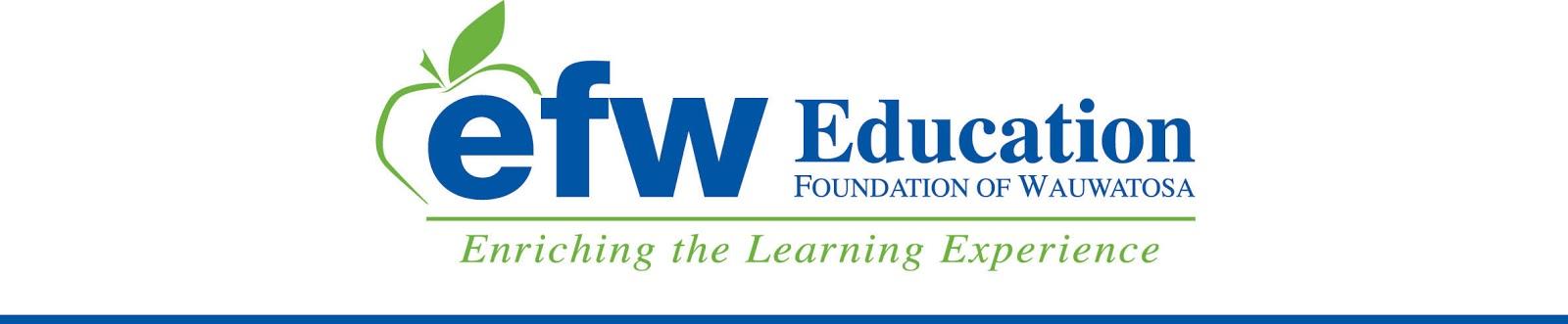 To the Grant Writer: Please read the following page, so you are clear about the importance of the review of the administrators of the Wauwatosa School District. This grant will be evaluated to ensure that it conforms to the standards and benchmarks of the Wauwatosa School District. AND if this grant also pertains to technology and the purchase of hardware or software, it will also be evaluated to ensure that it is compatible with the current technological capabilities of the district. My signature is my acknowledgement that I have read the grant. Any of the following signatures are acceptable: Signature of the Teaching and Learning Director of Curriculum & InstructionSignature of the Teaching and Learning Director of Student ServicesSignature of one of the following supervisors: Elementary Education, Secondary Education, Inclusion and Student Services, Special Education and Compliance And if applicable, Signature of the District Technology Coordinator Please note any comments that you have about this grant with the understanding that these comments will be shared with the EFW Board prior to the grant process. The EFW will have the final approval for all grants. To the administrator reading this grant: The grant writer will not be allowed to make revisions to his/her application after the grant deadline. You are NOT assessing this grant in regard to innovation, enrichment or impact on students.Administrator ReviewFor EFW Use Only. Grant Number: _________ This page will be removed after an EFW grant coordinator assigns a number.  EFW Use Only. Grant Number: _________ FOR DISTRICT USE ONLYProject Title:Grant Number:           School or Location:                                                                        Amount: Comments about the Grant:_______________________________________________________________________________________________Signature:Title:Signature of Technology Coordinator (if applicable):